ПРОЕКТ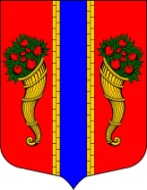 СОВЕТ ДЕПУТАТОВ 
МУНИЦИПАЛЬНОГО ОБРАЗОВАНИЯ 
НОВОЛАДОЖСКОЕ ГОРОДСКОЕ ПОСЕЛЕНИЕ 
ВОЛХОВСКОГО МУНИЦИПАЛЬНОГО РАЙОНА 
ЛЕНИНГРАДСКОЙ ОБЛАСТИ(4 созыв)РЕШЕНИЕот  «____ »____________ 2021года                                                                          № _______На основании Федерального закона от 06.10.2003 №131-ФЗ «Об общих принципах организации местного самоуправления в Российской Федерации», Федерального закона от 24.07.2007 №209-ФЗ «О развитии малого и среднего предпринимательства в Российской Федерации» и в соответствии с Положением о порядке управления и распоряжения муниципальным имуществом муниципального образования Новоладожское городское поселение Волховского муниципального района Ленинградской области, утвержденного решением Совета депутатов МО Новоладожское городское поселение № 58 от 23.09.2011г., Совет депутатов МО Новоладожское городское поселениер е ш и л: Исключить из Перечня муниципального имущества, предназначенного для оказания имущественной поддержки субъектам малого и среднего предпринимательства на территории МО Новоладожское городское поселение, утвержденного решением Совета депутатов МО Новоладожское городское поселение от 20.03.2020 № 21, следующие пункты Приложения № 1:2. Контроль исполнения настоящего решения возложить на комиссию по бюджету, налогам и экономическим вопросам.3. Настоящее решение вступает в силу после официального опубликования.Глава муниципального образования Новоладожское городское поселение Волховского муниципального района Ленинградской области                                                                          А.Н. КузьминОб исключении объектов из перечня муниципального имущества, предназначенного для оказания имущественной поддержки субъектам малого и среднего предпринимательства№Номер в реестре имущест-ва Адрес (местоположение) объектаКадастровый номерПлощадьЕдиница измеренияЕдиница измеренияНаименование объекта11.2-47-03-000002Ленинградская область, Волховский район, г.Новая Ладога, пр.Карла Маркса, д.2147:11:0101046:3922,90кв.мкв.мПомещение 21.3-47-03-000583Ленинградская область, Волховский район, г.Новая Ладога, микрорайон "В", д.2, пом.847:11:0101049:41041кв.мкв.мПомещение31.2-47-03-000016Ленинградская область, Волховский район, г.Новая Ладога, ул.Пионерская, д.1441:11:0101034:40147,8147,8кв.мПомещение 41.2-47-03-000007Ленинградская область, Волховский район, г.Новая Ладога, пр. Карла Маркса, 35б47:11:0000000:17473,373,3кв.мЗдание